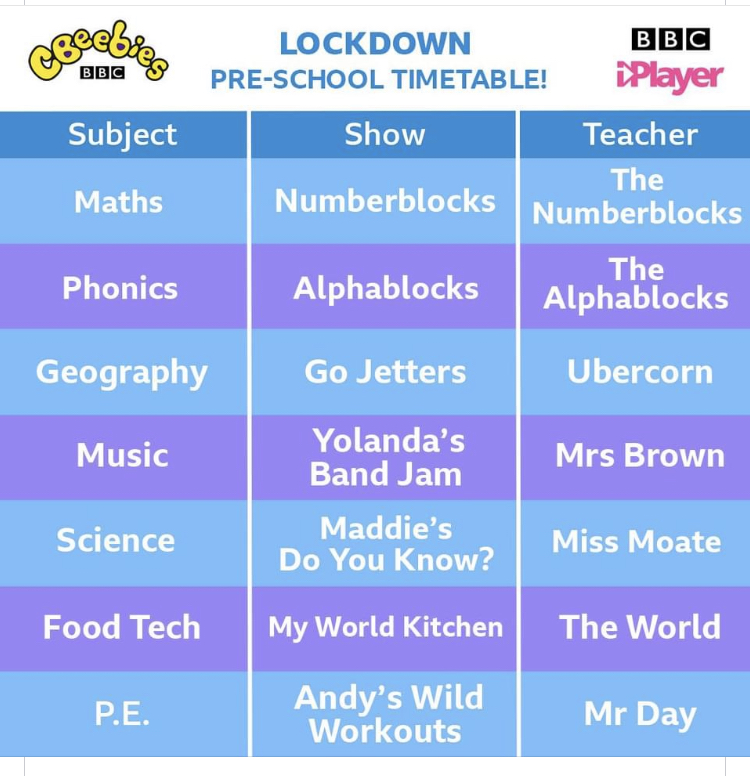 CurieCurieDate:Date:Spring Week 2Mixed curriculumMixed curriculumClass:Class:AcornDayWhilst there are lots of lessons for your child to engage with, please remember to provide plenty of time for your child to enjoy ‘free choice play’. It is amazing how much children learn when playing, whether they are role playing different characters, creating their own narratives with small world play or constructing a masterpiece!ActivityWhilst there are lots of lessons for your child to engage with, please remember to provide plenty of time for your child to enjoy ‘free choice play’. It is amazing how much children learn when playing, whether they are role playing different characters, creating their own narratives with small world play or constructing a masterpiece!ActivityWhilst there are lots of lessons for your child to engage with, please remember to provide plenty of time for your child to enjoy ‘free choice play’. It is amazing how much children learn when playing, whether they are role playing different characters, creating their own narratives with small world play or constructing a masterpiece!ActivityWhilst there are lots of lessons for your child to engage with, please remember to provide plenty of time for your child to enjoy ‘free choice play’. It is amazing how much children learn when playing, whether they are role playing different characters, creating their own narratives with small world play or constructing a masterpiece!ActivityWhilst there are lots of lessons for your child to engage with, please remember to provide plenty of time for your child to enjoy ‘free choice play’. It is amazing how much children learn when playing, whether they are role playing different characters, creating their own narratives with small world play or constructing a masterpiece!ActivityWhilst there are lots of lessons for your child to engage with, please remember to provide plenty of time for your child to enjoy ‘free choice play’. It is amazing how much children learn when playing, whether they are role playing different characters, creating their own narratives with small world play or constructing a masterpiece!ActivityMondayhttps://classroom.thenational.academy/lessons/consolidating-learning-on-shape-and-sorting-ctj66thttps://classroom.thenational.academy/lessons/consolidating-learning-on-shape-and-sorting-ctj66thttps://classroom.thenational.academy/lessons/to-use-role-play-to-explore-persuasion-74vkgchttps://classroom.thenational.academy/lessons/to-use-role-play-to-explore-persuasion-74vkgchttps://classroom.thenational.academy/lessons/to-identify-the-key-parts-of-a-police-officers-uniform-c9hp6chttps://classroom.thenational.academy/lessons/to-identify-the-key-parts-of-a-police-officers-uniform-c9hp6cTuesdayhttps://classroom.thenational.academy/lessons/ordering-objects-by-size-cthkedhttps://classroom.thenational.academy/lessons/ordering-objects-by-size-cthkedhttps://classroom.thenational.academy/lessons/to-use-the-boxing-method-to-organise-a-persuasive-piece-6wr66chttps://classroom.thenational.academy/lessons/to-use-the-boxing-method-to-organise-a-persuasive-piece-6wr66chttps://classroom.thenational.academy/lessons/to-role-play-being-a-police-officer-crukachttps://classroom.thenational.academy/lessons/to-role-play-being-a-police-officer-crukacWednesdayhttps://classroom.thenational.academy/lessons/using-everyday-language-to-compare-and-explore-capacities-6rv62dhttps://classroom.thenational.academy/lessons/using-everyday-language-to-compare-and-explore-capacities-6rv62dhttps://classroom.thenational.academy/lessons/to-write-persuasively-c8wk6thttps://classroom.thenational.academy/lessons/to-write-persuasively-c8wk6thttps://classroom.thenational.academy/lessons/to-understand-what-a-fire-officer-does-6hj36ehttps://classroom.thenational.academy/lessons/to-understand-what-a-fire-officer-does-6hj36eThursdayhttps://classroom.thenational.academy/lessons/using-everyday-language-to-compare-and-explore-weight-cgv62rhttps://classroom.thenational.academy/lessons/using-everyday-language-to-compare-and-explore-weight-cgv62rhttps://classroom.thenational.academy/lessons/to-recycle-a-persuasive-piece-c8wp4chttps://classroom.thenational.academy/lessons/to-recycle-a-persuasive-piece-c8wp4chttps://classroom.thenational.academy/lessons/to-create-an-observational-picture-of-a-fire-engine-6xgp4rhttps://classroom.thenational.academy/lessons/to-create-an-observational-picture-of-a-fire-engine-6xgp4rFridayhttps://classroom.thenational.academy/lessons/using-everyday-language-to-compare-and-explore-length-64vkgchttps://classroom.thenational.academy/lessons/using-everyday-language-to-compare-and-explore-length-64vkgchttps://classroom.thenational.academy/lessons/to-recycle-a-persuasive-piece-and-add-actions-to-commit-it-to-memory-61h34rhttps://classroom.thenational.academy/lessons/to-recycle-a-persuasive-piece-and-add-actions-to-commit-it-to-memory-61h34rhttps://classroom.thenational.academy/lessons/to-recall-the-key-features-of-a-fire-engine-70vp2thttps://classroom.thenational.academy/lessons/to-recall-the-key-features-of-a-fire-engine-70vp2tA wide selection of educational programmes can be found on ‘CBeebies i-player’. Below is possible timetable to help you choose any programmes your child may find particularly interesting.A wide selection of educational programmes can be found on ‘CBeebies i-player’. Below is possible timetable to help you choose any programmes your child may find particularly interesting.A wide selection of educational programmes can be found on ‘CBeebies i-player’. Below is possible timetable to help you choose any programmes your child may find particularly interesting.A wide selection of educational programmes can be found on ‘CBeebies i-player’. Below is possible timetable to help you choose any programmes your child may find particularly interesting.A wide selection of educational programmes can be found on ‘CBeebies i-player’. Below is possible timetable to help you choose any programmes your child may find particularly interesting.A wide selection of educational programmes can be found on ‘CBeebies i-player’. Below is possible timetable to help you choose any programmes your child may find particularly interesting.A wide selection of educational programmes can be found on ‘CBeebies i-player’. Below is possible timetable to help you choose any programmes your child may find particularly interesting.